363103, Республика Северная Осетия – Алания, с. Майское, ул. Центральная, 7; тел./ факс: 8(86738) 42-1-46; 42-2-67,  http://www.ams-maiskoe.ru, e-mail: sp_mayskoe@mail.ruП О С Т А Н О В Л Е Н И Е от « 20  »    01     2023 года                  с. Майское                                       №  5     Об утверждении «Положения о резервном фонде администрации Майского сельского поселения»В соответствии со статьей 81 Бюджетного кодекса Российской Федерации, Положением "О бюджетном процессе в Майском сельском поселении, Федеральным законом от 06.10.2003 N 131-ФЗ "Об общих принципах организации местного самоуправления в Российской Федерации" ПОСТАНОВЛЯЮ: 1. Утвердить прилагаемое Положение о резервном фонде администрации Майского сельского поселения.2. Контроль за исполнением настоящего постановления оставляю за собой. 3. Настоящее постановление вступает в силу с момента его подписания и подлежит размещению на официальном сайте. Глава Майского сельского поселения                                                            М. А. Цолоев Приложение 1к постановлению администрацииМайского сельского поселения«20» 01. 2023 г. № 5ПОЛОЖЕНИЕО РЕЗЕРВНОМ ФОНДЕ АДМИНИСТРАЦИИ МАЙСКОГО СЕЛЬСКОГО ПОСЕЛЕНИЯ 1. Общие положения 1.1. Настоящее Положение разработано в соответствии со статьей 81 Бюджетного кодекса Российской Федерации, статьей 14 Федерального закона от 06.10.2003 N 131-ФЗ "Об общих принципах организации местного самоуправления в Российской Федерации" и устанавливает порядок формирования и использования бюджетных ассигнований резервного фонда администрации Майского сельского поселения. 2. Задачи и цели 2.1. Резервный фонд администрации сельского поселения (далее резервный фонд) создается с целью финансирования непредвиденных расходов и мероприятий местного значения, незапланированных бюджетом на соответствующий финансовый год, но входящих в обязанности и компетенцию администрации сельского поселения, в том числе на : - предупреждение ситуаций, которые могут привести к нарушению функционирования систем жизнеобеспечения населения сельского поселения , и ликвидацию их последствий; - предупреждение массовых заболеваний и эпидемий, эпизоотий на территории сельского поселения , включая проведение карантинных мероприятий в случае эпидемий или эпизоотии, и ликвидацию их последствий; - организацию и осуществление на территории сельского поселения  неотложных мероприятий по предупреждению терроризма и экстремизма, минимизации их последствий, за исключением вопросов, решение которых отнесено к ведению Российской Федерации; - выдача материальной помощи нуждающейся категории граждан, в случае чрезвычайных ситуаций; - проведение аварийно-восстановительных работ по ликвидации последствий стихийных бедствий и других чрезвычайных ситуаций, имевших место в текущем году;3. Порядок формирования средств резервного фонда 3.1. Резервный фонд формируется за счет собственных (налоговых и неналоговых) доходов бюджета сельского поселения.3.2. Размер резервного фонда устанавливается на соответствующий финансовый год и не может превышать 3 процента общего объема собственных доходов и составляет на 2023 год и на плановый период 2024-2025 гг. по 50 тыс.руб.3.3. Резервный фонд указывается в расходной части бюджета как предельная сумма, которая может быть израсходована по мере необходимости. 3.4. Введение механизма сокращения бюджетных ассигнований по расходам бюджета поселения распространяется и на размер резервного фонда. 4. Порядок расходования средств резервного фонда 4.1. Средства резервного фонда предоставляются на безвозвратной и безвозмездной основе в пределах размера резервного фонда, утвержденного решением Советом депутатов сельского поселения о бюджете сельского поселения на соответствующий финансовый год. 4.2. Средства резервного фонда направляются на финансирование расходов, которые не были запланированы при утверждении бюджета муниципального образования сельского поселения на текущий финансовый год и на компенсацию дополнительных расходов, предусмотренных постановлениями главы администрации сельского поселения  4.3. Основанием для предоставления средств резервного фонда является постановление Главы администрации сельского поселения, в котором указываются: получатель средств, размер предоставляемых средств, цели осуществления расходов и источник предоставления средств - резервный фонд, должностное лицо, ответственное за осуществление контроля за использованием предоставленных средств резервного фонда. 4.4. Основанием для подготовки проекта постановления о выделении денежных средств из резервного фонда является соответствующее поручение Главы администрации сельского поселения, данное на основании письменного мотивированного обращения должностного лица, соответствующего структурного подразделения. 4.5. К обращению, указанному в пункте 4.4 настоящего Порядка, прилагаются: - документы, послужившие основанием для обращения (при их наличии); - расчет размера предлагаемых для предоставления средств резервного фонда; - документы, подтверждающие обоснованность произведенного расчета предлагаемых для выделения средств резервного фонда. При необходимости, к указанному обращению прилагаются также иные документы, подтверждающие необходимость и неотложность осуществления расходов на соответствующие цели. Должностное лицо, подписавшее обращение, содержащее просьбу о предоставлении средств резервного фонда, несет персональную ответственность за законность и обоснованность представленных документов. 4.6. Не допускается расходование средств резервного фонда на оказание помощи организациям, финансируемым из федерального и областного бюджетов, а также на проведение референдумов, освещение деятельности Главы сельского поселения. 4.7. При заключении договоров по выплате компенсаций или по возмещению убытков, а также при подаче официальных заявок для финансирования из резервного фонда, их согласование осуществляет бухгалтерия администрации сельского поселения  4.8. Финансирование расходов из резервного фонда осуществляется с учётом исполнения доходной части бюджета сельского поселения. 4.9. Бухгалтерия в соответствии с постановлением Главы администрации сельского поселения осуществляет перечисление денежных средств в порядке, установленном для казначейского исполнения расходов бюджета сельского поселения  5. Управление средствами резервного фонда 5.1. Управление средствами резервного фонда осуществляется на основании настоящего Положения. 5.2. Средствами резервного фонда распоряжается Глава администрации сельского поселения.5.3. Постановление Главы администрации сельского поселения является: - основанием для внесения соответствующих изменений в сводную бюджетную роспись бюджета сельского поселения; - основанием для возникновения расходных обязательств сельского поселения, подлежащих исполнению после внесения соответствующих изменений в реестр расходных обязательств сельского поселения  5.4. Средства резервного фонда, предоставленные в соответствии с постановлением Главы администрации сельского поселения, подлежат использованию в течение финансового года, для исполнения расходных обязательств, в котором они были предназначены. 6. Порядок учета и контроля использования средств резервного фонда и отчетность об их использовании 6.1. Выделенные из резервного фонда средства отражается в бюджетной отчетности согласно соответствующим кодам бюджетной классификации Российской Федерации. 6.2. Бухгалтерия ведёт учёт расходования средств резервного фонда, а также осуществляет текущий контроль за использованием средств фонда. 6.3. Предприятия, учреждения и организации, получившие помощь из резервного фонда, в месячный срок после её получения представляют в бухгалтерию отчёт об использовании выделенных средств.6.4. Последующий контроль за целевым использованием средств, предоставленных из резервного фонда, осуществляется органами муниципального финансового контроля. 6.5. Средства, используемые не по целевому назначению, подлежат возврату в бюджет сельского поселения за нецелевое использование средств, выделенных на конкретные виды расходов из резервного фонда, получатель средств резервного фонда несет ответственность в соответствии с законодательством Российской Федерации. 6.6. В целях исполнения настоящего положения бухгалтерию предоставляется право получения полной и достоверной информации от получателей денежных средств из резервного фонда. 6.7. Бухгалтерия представляет отчет о расходовании средств резервного фонда администрации сельского поселения в составе годового отчета об исполнении бюджета поселения за очередной финансовый год. 6.8. Настоящее Положение вступает в силу со дня его утверждения постановлением Главы администрации Майского сельского поселения. Уæрæсейы ФедерациРеспубликæЦæгат Ирыстон – АланиГорæтгæрон районы Майскийы хъæуыбынæттон хиуынаффæйадыадминистраци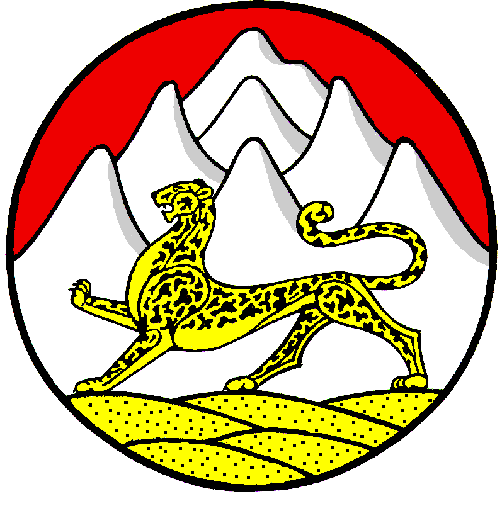 Российская ФедерацияРеспубликаСеверная Осетия – АланияАдминистрация местного самоуправленияМайскогосельского поселенияПригородного района